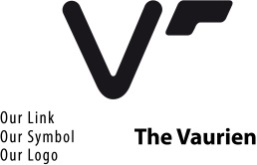 III PRIMAVERA VIVA TIERRAS DE GRANADILLACOPA DE ESPAÑA DE AGUAS INTERIORES CLASE VAURIEN30 de abril al 2 de mayo de 2016ESCUELA NÁUTICA GRANADILLAYCAMPEONATO IBÉRICOCLASE INTERNACIONAL VAURIEN1 y 2 de mayo de 2016ESCUELA NÁUTICA GRANADILLABOLETIN DE INSCRIPCION(por favor, use letras mayúsculas)En __________________________, a ______ de 2016Firma del patrónEnviar a:Escuela Náutica Granadillaescuelanautica@nauticagranadilla.esTambién puedes inscribirte en:http://nauticagranadilla.es/index.php/regatasNº VelaNº VelaAutonomíaNombre de la EmbarcaciónNombre de la EmbarcaciónNombre de la EmbarcaciónPatrón/TécnicoPatrón/TécnicoLicenciaDirecciónDirecciónDirecciónTeléfonoE-mailE-mailClubClubClubTripulanteTripulanteLicencia